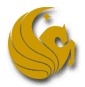 University of	Department of Child, Family and Community SciencesCentral FloridaSpecial Educator Preparation in Intensive InterventionsInitial Advisory Committee MeetingFriday, February 27, 201510:00-3:00 pm (Lunch will be provided)UCF College of Education TA 130Meeting Outcomes:-To provide an overview awareness of federally-funded personnel preparation project; -To review and discuss project outcomes and specific evaluation processes; and -To discuss and develop specific action planning for initial recruitment and program development for initial cohort, beginning Summer, 2015 semester.Agenda: 	Welcome and IntroductionsGreeting and Welcome from Dr. Glenn Lambie, Dept. ChairNational Consultants and RolesAdvisory Committee Members and RolesOverview of 325K Personnel Preparation project, Special Educator Preparation in Intensive InterventionsGoalsConceptual FrameworkSpecific Program ComponentsBegin with the End in Mind-EvaluationProcess of EvaluationSpecific Goals Discussion and InputAction Planning and InputRecruitmentInterviewsCourse DevelopmentDemonstration SitesNext Steps and Adjournment